ประกาศตรวจคนเข้าเมืองจังหวัดเลยเรื่อง    ประกาศผู้ชนะการเสนอราคาจ้างเหมาดูแลและบำรุงเว็บไซต์ ของ ตรวจคนเข้าเมืองจังหวัดเลยประจำปีงบประมาณ พุทธศักราช 2567 โดยวิธีเฉพาะเจาะจง............................................................                   ตามที่ สำนักงานตำรวจแห่งชาติ โดยตรวจคนเข้าเมืองจังหวัดเลย ได้อนุมัติให้จ้างเหมาดูแลและบำรุงเว็บไซต์ ของ ตรวจคนเข้าเมืองจังหวัดเลย ประจำปีงบประมาณ พุทธศักราช 2567 ตั้งแต่วันที่ ๑ ตุลาคม 2566 ถึงวันที่ ๓๐ กันยายน 25๖7 โดยวิธีเฉพาะเจาะจง จำนวน 12  เดือน เดือนละ 500 บาท รวมเป็นเงินทั้งสิ้น 6,000.- บาท (หกพันบาทถ้วน) ซึ่งมีผู้เสนอราคา จำนวน 1 ราย คือ นายสมยงค์  คำเหมือดแอ่ เสนอราคา      จ้างเหมาดูแลและบำรุงเว็บไซต์ ของ ตรวจคนเข้าเมืองจังหวัดเลย ประจำปีงบประมาณ พุทธศักราช 2567         ตั้งแต่วันที่ ๑ ตุลาคม 2566 ถึงวันที่ ๓๐ กันยายน 25๖7  โดยวิธีเฉพาะเจาะจง จำนวน 12 เดือน เดือนละ 500 บาท รวมเป็นเงินทั้งสิ้น 6,000.- บาท (หกพันบาทถ้วน) นั้น                    สำนักงานตำรวจแห่งชาติ โดยตรวจคนเข้าเมืองจังหวัดเลย ได้คัดเลือก นายสมยงค์  คำเหมือดแอ่        เป็นคนดูแลและบำรุงเว็บไซต์ และมีคุณสมบัติถูกต้องตรงตามเงื่อนไข เป็นประโยชน์ตรงตามความต้องการของทางราชการ ตั้งแต่วันที่ ๑ ตุลาคม 2566 ถึงวันที่ ๓๐ กันยายน 25๖7 ของตรวจคนเข้าเมืองจังหวัดเลย ต่อไป              ประกาศ ณ วันที่  20  กันยายน  พ.ศ.2566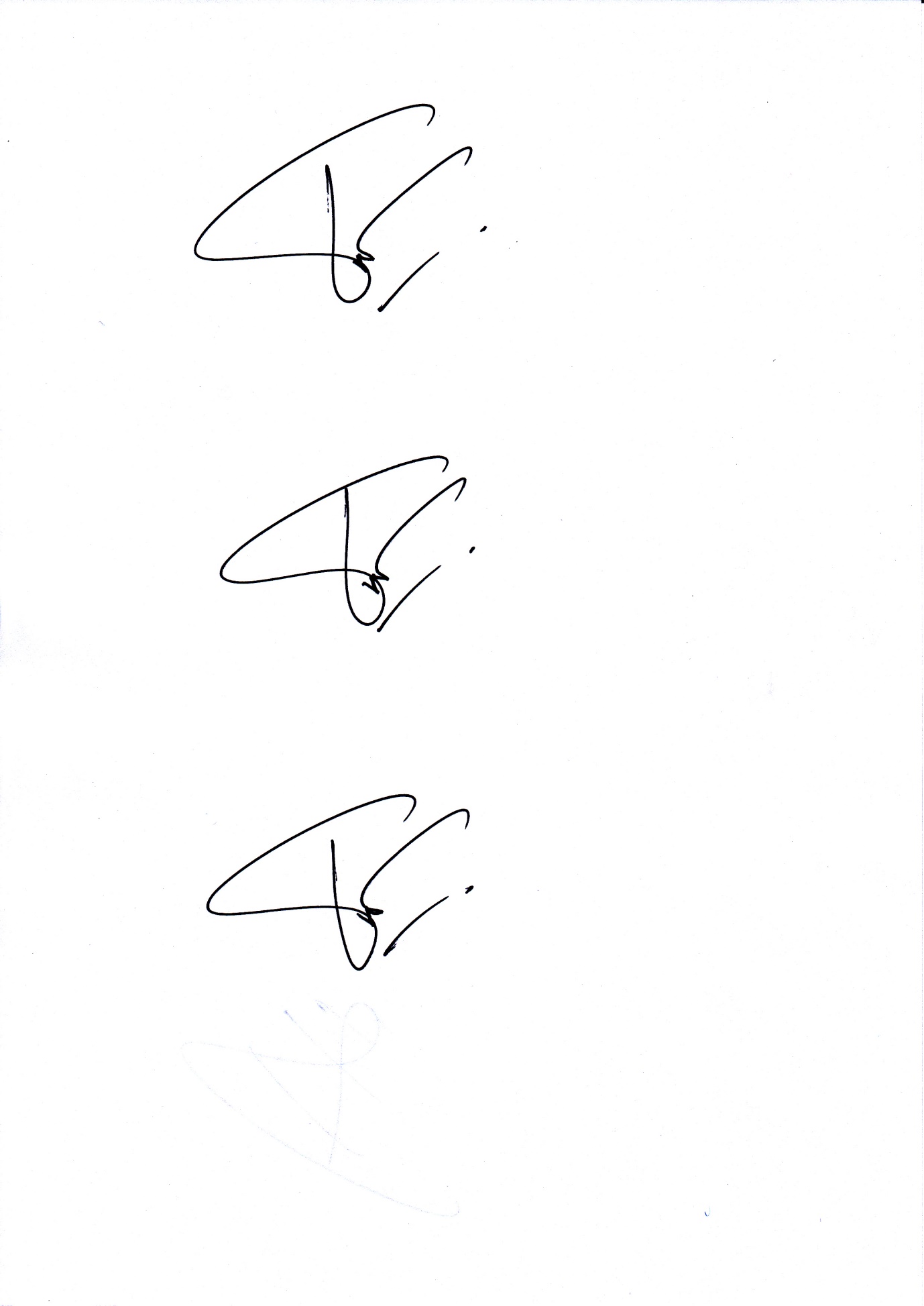 	            พันตำรวจเอก				         (ชนะพณ  สุวรรณศรีนนท์)                                 ผู้กำกับการตรวจคนเข้าเมืองจังหวัดเลย                                                          กองบังคับการตรวจคนเข้าเมือง ๔